О внесении изменений в часть 7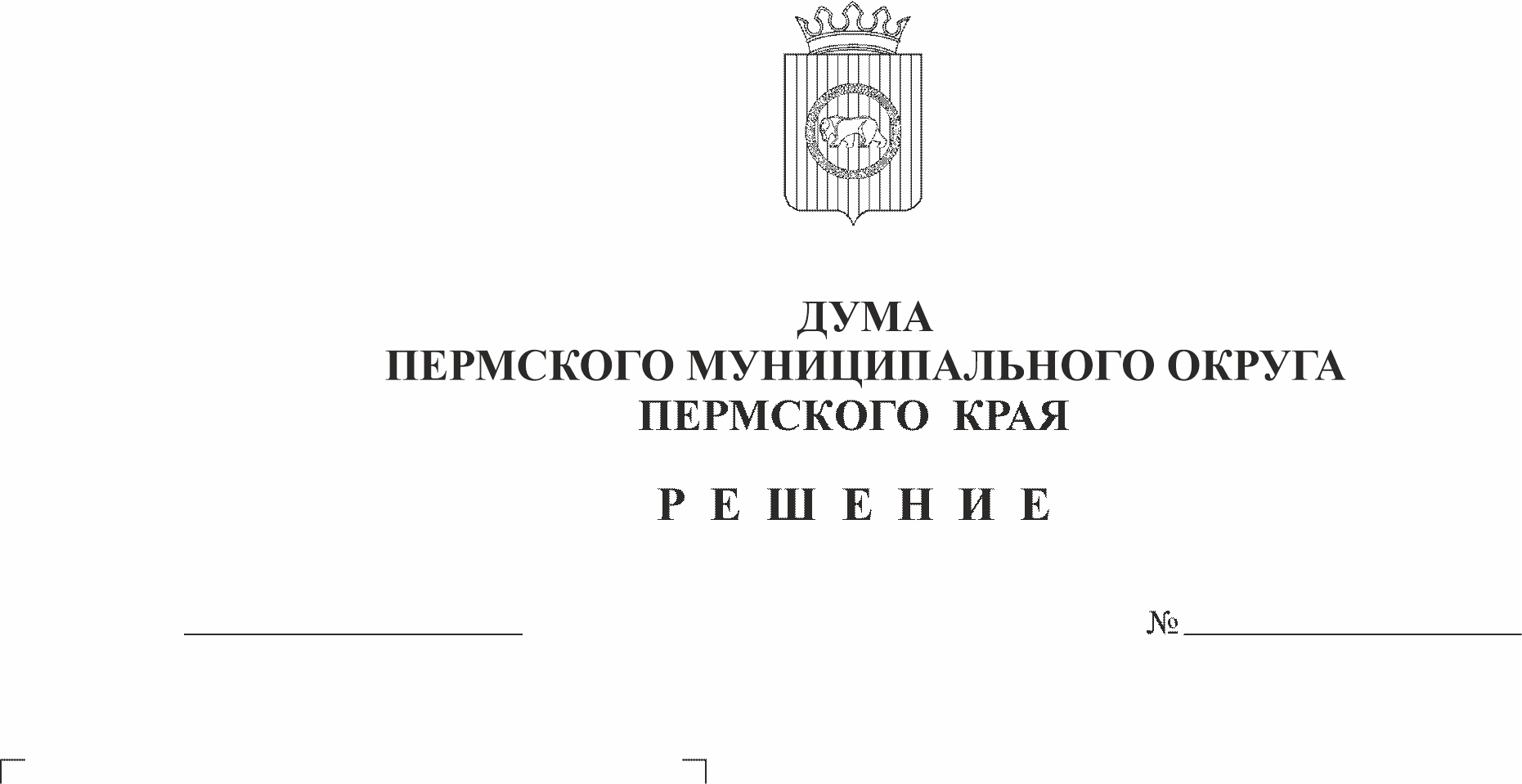 Положения о Контрольно-счетной палате Пермского муниципального округа Пермского края, утвержденного решением Думы Пермского муниципальногоокруга Пермского края от 24 ноября 2022г. № 36В соответствии со статьей 38 Федерального закона от 06 октября 2003 г. № 131-ФЗ «Об общих принципах организации местного самоуправления в Российской Федерации», статьей 16 Федерального закона от 10 июля 2023 г. № 286-ФЗ «О внесении изменений в отдельные законодательные акты Российской Федерации», пунктом 1 части 2 статьи 25 Устава Пермского муниципального округа Пермского края Дума Пермского муниципального округа Пермского края РЕШАЕТ:1. Внести в часть 7 Положения о Контрольно-счетной палате Пермского муниципального округа Пермского края, утвержденного решением Думы Пермского муниципального округа Пермского края от 24 ноября 2022 г. № 36 в (редакции решения Думы Пермского муниципального округа Пермского края от 22 декабря 2022 г. № 79), изменения, дополнив ее пунктом 6 следующего содержания:«6. Должностные лица Контрольно-счетной палаты, замещающие муниципальную должность, освобождаются от ответственности за несоблюдение ограничений и запретов, требований о предотвращении или об урегулировании конфликта интересов и неисполнение обязанностей, установленных Федеральным законом от 07 февраля 2011 г. № 6-ФЗ «Об общих принципах организации и деятельности контрольно-счетных органов субъектов Российской Федерации, федеральных территорий и муниципальных образований» и другими федеральными законами в целях противодействия коррупции, в случае, если несоблюдение таких ограничений, запретов и требований, а также неисполнение таких обязанностей признается следствием не зависящих от него обстоятельств в порядке, предусмотренном частями 3 - 6 статьи 13 Федерального закона от 25 декабря 2008 года № 273-ФЗ «О противодействии коррупции».».2. Опубликовать (обнародовать) настоящее решение в бюллетене муниципального образования «Пермский муниципальный округ» и разместить на сайте Пермского муниципального округа в информационно-телекоммуникационной сети «Интернет» (www.permokrug.ru).3. Настоящее решение вступает в силу со дня его официального опубликования.Председатель ДумыПермского муниципального округа                                                     Д.В. ГордиенкоВременно исполняющий полномочияглавы муниципального округа –главы администрации Пермскогомуниципального округа                                                                          И.А. Варушкин